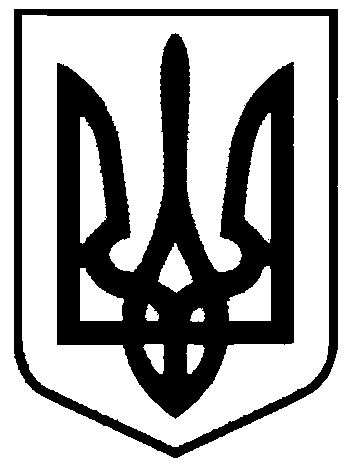 СВАТІВСЬКА МІСЬКА РАДАВИКОНАВЧИЙ КОМІТЕТРІШЕННЯвід 22 грудня 2020 р.    	            	м. Сватове                                                     № 94   Про погодження проєктів землеустрою щодо відведення земельних ділянокв м. Сватове уповноваженим органом охорони культурної спадщини Сватівської міської радиРозглянувши клопотання ФОП Черненко Ю.Б. про розгляд проєктів землеустрою щодо відведення земельних ділянок на території м. Сватове, враховуючи, що земельні ділянки вільні від пам’яток історії та архітектури, а також їх охоронних зон, керуючись постановою Кабінету Міністрів України від 26.07.2001 р. № 878, м. Сватове Луганської області внесено до Списку історичних населених місць України, ст. 3, 6 Закону України «Про охорону культурної спадщини», ст. 186 – 1 Земельного кодексу УкраїниВиконавчий комітет Сватівської міської радиВИРІШИВ:Погодити проєкт землеустрою щодо відведення земельної ділянки:по кв. Мирному, б/н, м. Сватове, Луганської області, площею – 0,0100 га. із категорії земель житлової та громадської забудови, для будівництва індивідуальних гаражів (код. КВЦПЗ – 02.05), для передачі у власність гр. Карпцову Ігорю Володимировичу;по вул. Весела, 89, м. Сватове, Луганської області, площею – 0,1000 га. із категорії земель житлової та громадської забудови, для будівництва і обслуговування житлового будинку, господарських будівель і споруд (присадибна ділянка) (код. КВЦПЗ – 02.01), для передачі у власність гр. Симоненку Петру Петровичу;по кв. Залізничників, б/н, м. Сватове, Луганської області, площею – 0,0649 га. із категорії земель житлової та громадської забудови, для будівництва і обслуговування житлового будинку, господарських будівель і споруд (присадибна ділянка) (код. КВЦПЗ – 02.01), для передачі у власність гр. Хмеленко Надії Миколаївні;Попередити землекористувачів, що земельні ділянки повинні використовуватись з дотриманням наступних вимог: у разі виявлення в процесі використання земельних ділянок, проведення земляних, будівельних та будь – яких інших робіт пам’яток (об’єктів) археології чи їх решток землекористувачі зобов’язуються негайно повідомити виконавчий комітет Сватівської міської ради та припинити будь – які роботи на земельних ділянках.   Сватівський міський голова                                                                        Віта СЛІПЕЦЬ